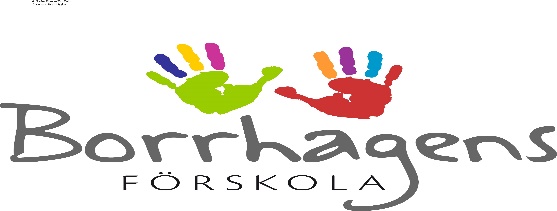 Klagomål/tillbud/orosrapportRapporten ifylles av vårdnadshavare eller pedagog då en situation eller olycka på förskolan har inträffat.Datum: ________________________________________________________________________Närvarande vid tillbudet:____________________________________________________________________________________________________________________________________________________________Beskriv vad som hänt så noggrant som möjligt: